1. Okienka s číslami menšími ako 5 vyfarbi červenou pastelkou. Vznikne ti pekný obrázok.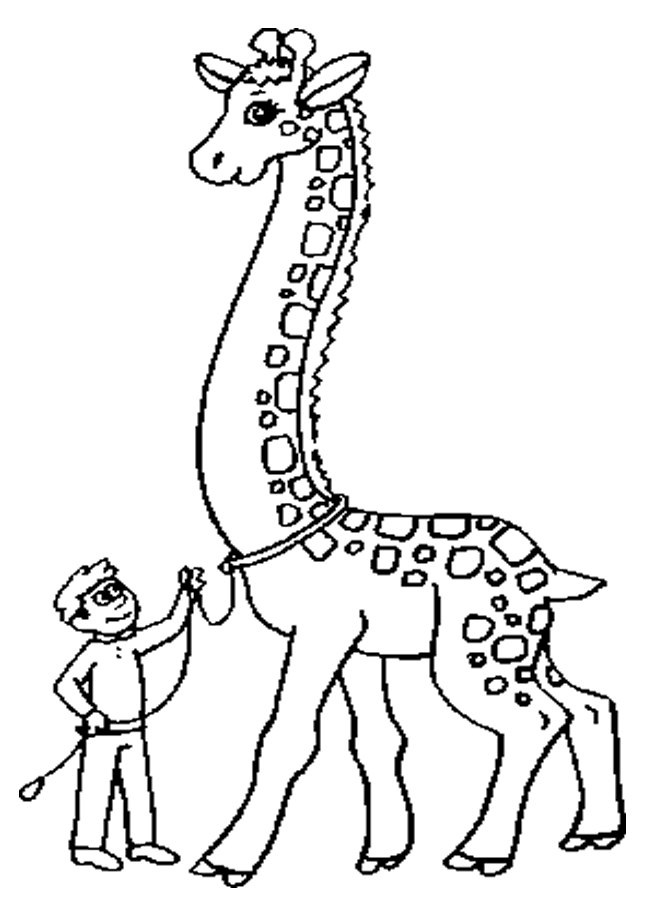 2.    Porovnaj čísla. Pomôž si  kreslením.              6           4                                3            3              2            5                               4             1nakresli aspoň tri veci, ktorých máte doma menej ako 3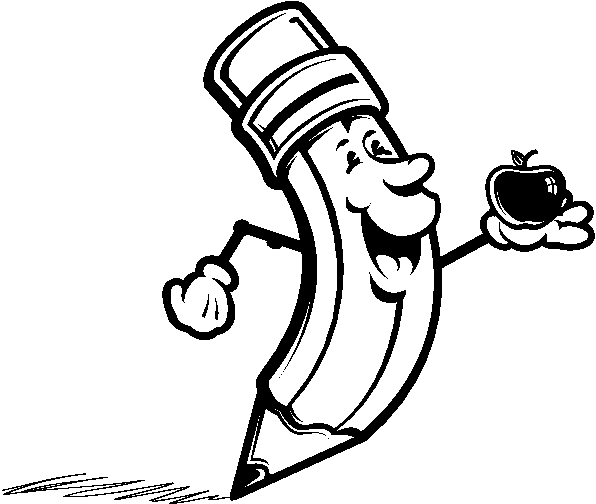 nakresli aspoň tri veci, ktorých máte doma viac ako 3576423138968536975627961856575648357185645714765897658216946861753925824159385945969829768512342875